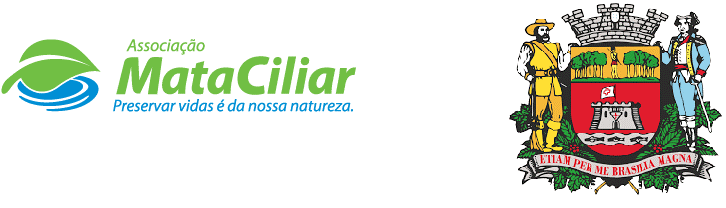 RELATÓRIO RECEBIMENTO DE ANIMAIS MARÇO DE 2022Fauna Silvestre recebida pelo CRAS - AMC proveniente do Município de JUNDIAÍ.Data:	     /      /                                                            Assinatura:                                         RGDATA DE ENTRADANOME POPULARNOME CIENTÍFICO3735401/03/2022Periquitão-maracanãPsittacara leucophthalmus3735601/03/2022Periquitão-maracanãPsittacara leucophthalmus3736002/03/2022Periquitão-maracanãPsittacara leucophthalmus3736102/03/2022Periquitão-maracanãPsittacara leucophthalmus3736302/03/2022Periquitão-maracanãPsittacara leucophthalmus3736402/03/2022Periquitão-maracanãPsittacara leucophthalmus3736502/03/2022GambáDidelphis sp.3737102/03/2022Periquitão-maracanãPsittacara leucophthalmus3737302/03/2022Periquitão-maracanãPsittacara leucophthalmus3737502/03/2022Periquitão-maracanãPsittacara leucophthalmus3737602/03/2022Periquitão-maracanãPsittacara leucophthalmus3737902/03/2022Quero-queroVanellus chilensis3739503/03/2022Periquitão-maracanãPsittacara leucophthalmus3740303/03/2022Sagui-de-tufo-pretoCallithrix penicillata3740403/03/2022Sagui-de-tufo-pretoCallithrix penicillata3741004/03/2022Periquitão-maracanãPsittacara leucophthalmus3741304/03/2022Periquitão-maracanãPsittacara leucophthalmus3742204/03/2022Periquitão-maracanãPsittacara leucophthalmus3742404/03/2022Periquitão-maracanãPsittacara leucophthalmus3752704/03/2022Periquitão-maracanãPsittacara leucophthalmus3753005/03/2022Periquitão-maracanãPsittacara leucophthalmus3753105/03/2022Periquitão-maracanãPsittacara leucophthalmus3753405/03/2022Periquitão-maracanãPsittacara leucophthalmus3753605/03/2022Periquitão-maracanãPsittacara leucophthalmus3754506/03/2022Periquitão-maracanãPsittacara leucophthalmus3755306/03/2022Periquito-de-encontro-amareloBrotogeris chiriri3755407/03/2022Periquitão-maracanãPsittacara leucophthalmus3755507/03/2022Gambá-de-orelha-brancaDidelphis albiventris3755607/03/2022Periquitão-maracanãPsittacara leucophthalmus3756607/03/2022Sagui-de-tufo-pretoCallithrix penicillata3756707/03/2022Periquitão-maracanãPsittacara leucophthalmus3756807/03/2022Periquitão-maracanãPsittacara leucophthalmus3756907/03/2022Veado-catingueiroMazama gouazoubira3757007/03/2022Periquitão-maracanãPsittacara leucophthalmus3757107/03/2022Periquitão-maracanãPsittacara leucophthalmus3757307/03/2022Periquitão-maracanãPsittacara leucophthalmus3757607/03/2022Periquitão-maracanãPsittacara leucophthalmus3757707/03/2022Periquitão-maracanãPsittacara leucophthalmus3758307/03/2022Sagui-de-tufo-brancoCallithrix jacchus3759308/03/2022Periquitão-maracanãPsittacara leucophthalmus3759408/03/2022Periquitão-maracanãPsittacara leucophthalmus3759508/03/2022Periquitão-maracanãPsittacara leucophthalmus3759608/03/2022Periquitão-maracanãPsittacara leucophthalmus3759808/03/2022Periquitão-maracanãPsittacara leucophthalmus3759908/03/2022Periquitão-maracanãPsittacara leucophthalmus3760008/03/2022Periquitão-maracanãPsittacara leucophthalmus3760408/03/2022Periquitão-maracanãPsittacara leucophthalmus3761009/03/2022Periquitão-maracanãPsittacara leucophthalmus3761309/03/2022Periquitão-maracanãPsittacara leucophthalmus3761609/03/2022Periquitão-maracanãPsittacara leucophthalmus3761709/03/2022Periquitão-maracanãPsittacara leucophthalmus3762409/03/2022Periquitão-maracanãPsittacara leucophthalmus3762509/03/2022Periquitão-maracanãPsittacara leucophthalmus3762610/03/2022Periquitão-maracanãPsittacara leucophthalmus3762710/03/2022CascavelCrotalus durissus3762910/03/2022RolinhaColumbina sp.3763410/03/2022Periquitão-maracanãPsittacara leucophthalmus3763510/03/2022Periquitão-maracanãPsittacara leucophthalmus3764411/03/2022Periquitão-maracanãPsittacara leucophthalmus3766411/03/2022Beija-flor-tesouraEupetomena macroura3766511/03/2022JararacaBothrops jararaca3767812/03/2022Periquitão-maracanãPsittacara leucophthalmus3767912/03/2022Periquitão-maracanãPsittacara leucophthalmus3768212/03/2022Pica-pau-do-campoColaptes campestris3768913/03/2022Preguiça três dedosBradypus variegatus3769114/03/2022Periquitão-maracanãPsittacara leucophthalmus3769214/03/2022Periquitão-maracanãPsittacara leucophthalmus3769414/03/2022Caneleiro-de-chapéu-pretoPachyramphus validus3769520/11/2022JaguatiricaLeopardus pardalis3769814/03/2022Periquitão-maracanãPsittacara leucophthalmus3769914/03/2022Periquitão-maracanãPsittacara leucophthalmus3770014/03/2022Sagui-de-tufo-pretoCallithrix penicillata3771815/03/2022Asa-brancaPatagioenas picazuro3772215/03/2022Periquitão-maracanãPsittacara leucophthalmus3772315/03/2022Periquitão-maracanãPsittacara leucophthalmus3772715/03/2022Periquitão-maracanãPsittacara leucophthalmus3772815/03/2022Gambá-de-orelha-brancaDidelphis albiventris3773115/03/2022Periquitão-maracanãPsittacara leucophthalmus3773215/03/2022Periquitão-maracanãPsittacara leucophthalmus3773816/03/2022Periquitão-maracanãPsittacara leucophthalmus3773916/03/2022Periquitão-maracanãPsittacara leucophthalmus3774016/03/2022Periquitão-maracanãPsittacara leucophthalmus3774617/03/2022Gambá-de-orelha-brancaDidelphis albiventris3775017/03/2022Periquitão-maracanãPsittacara leucophthalmus3775717/03/2022Beija-flor-tesouraEupetomena macroura3775817/03/2022Gambá-de-orelha-pretaDidelphis aurita3775917/03/2022Gambá-de-orelha-pretaDidelphis aurita3776017/03/2022Gambá-de-orelha-pretaDidelphis aurita3776117/03/2022Gambá-de-orelha-pretaDidelphis aurita3776217/03/2022Gambá-de-orelha-pretaDidelphis aurita3776317/03/2022Gambá-de-orelha-pretaDidelphis aurita3776417/03/2022Gambá-de-orelha-pretaDidelphis aurita3776517/03/2022Gambá-de-orelha-pretaDidelphis aurita3776617/03/2022Gambá-de-orelha-pretaDidelphis aurita3776817/03/2022Periquitão-maracanãPsittacara leucophthalmus3776917/03/2022Periquitão-maracanãPsittacara leucophthalmus3777417/03/2022CapivaraHydrochoerus hydrochaeris3778117/03/2022PombaColumbidae3778819/03/2022Periquitão-maracanãPsittacara leucophthalmus3778919/03/2022Periquitão-maracanãPsittacara leucophthalmus3779319/03/2022Periquitão-maracanãPsittacara leucophthalmus3779920/03/2022Periquitão-maracanãPsittacara leucophthalmus3780521/03/2022Gambá-de-orelha-brancaDidelphis albiventris3780621/03/2022Periquitão-maracanãPsittacara leucophthalmus3780721/03/2022GambáDidelphis sp.3780821/03/2022GambáDidelphis sp.3780921/03/2022GambáDidelphis sp.3781021/03/2022GambáDidelphis sp.3781121/03/2022GambáDidelphis sp.3781221/03/2022Gambá-de-orelha-brancaDidelphis albiventris3781321/03/2022Periquitão-maracanãPsittacara leucophthalmus3781421/03/2022Sagui-de-tufos-pretosCallithrix penicilatta3781515/03/2022Gambá-de-orelha-pretaDidelphis aurita3781822/03/2022Pica-pau-verde-barradoColaptes melanochloros3782322/03/2022Periquitão-maracanãPsittacara leucophthalmus3782422/03/2022Periquitão-maracanãPsittacara leucophthalmus3783423/03/2022Periquitão-maracanãPsittacara leucophthalmus3783624/03/2022Gambá-de-orelha-pretaDidelphis aurita3783724/03/2022AvoanteZenaida auriculata3783924/03/2022Tico-ticoZonotrichia capensis3784424/03/2022Sagui-de-tufos-pretosCallithrix penicilatta3785525/03/2022Gambá-de-orelha-brancaDidelphis albiventris3786026/03/2022Anu-brancoGuira guira3788027/03/2022PardalPasser domesticus3788127/03/2022GambáDidelphis sp.3788227/03/2022GambáDidelphis sp.3788327/03/2022GambáDidelphis sp.3788427/03/2022GambáDidelphis sp.3788527/03/2022GambáDidelphis sp.3788627/03/2022GambáDidelphis sp.3788928/03/2022Periquitão-maracanãPsittacara leucophthalmus3789228/03/2022SaguiCallithrix sp.3789729/03/2022CaranguejeiraOligoxystre diamantinensis3789930/03/2022Corujinha-do-matoMegascops choliba3790030/03/2022RolinhaColumbina sp.3790830/03/2022Periquitão-maracanãPsittacara leucophthalmus3791731/03/2022RolinhaColumbina sp.3791831/03/2022Periquitão-maracanãPsittacara leucophthalmus3791931/03/2022João de barroFurnarius rufus3792231/03/2022Anu-brancoGuira guira3792331/03/2022Anu-brancoGuira guira3792431/03/2022Anu-brancoGuira guira3792531/03/2022Sagui-de-tufo-pretoCallithrix penicilatta3792631/03/2022AvoanteZenada auriculataTOTAL145 ANIMAIS145 ANIMAIS145 ANIMAIS